Illinois State Board of EducationIllinois Board of Higher Education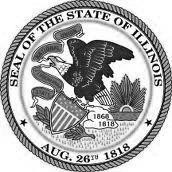 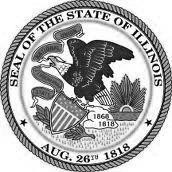 AGENDAIllinois School Leadership Advisory Council November 6, 2014ISU Alumni Center Bloomington, Illinois10:00 – 11:00 a.m.	Welcome and Review of First Meeting Accomplishments and Feedback – What We’ve Heard, Where We’re Going(Steve Tozer, UIC and Diane Rutledge, LUDA)11:00 – 11:45 a.m.	Panel Discussion: Making the Most of Partnerships(IL-PART federal grant participants) Facilitator: 	Alicia Haller, Project Director, IL-PART grant
 Panelists: 	Carol Frericks, Quincy Public School District #172
		Carol Webb, Western Illinois University
		Mary Kay Scharf, Bloomington Public Schools #87
		Brad Hutchison, Illinois State UniversityMavis DeMar, East Aurora School District #131
Kathy Black, North Central CollegeGeralyn Lawler, Center for Catholic School Effectiveness, Loyola University11:45 a.m. – noon	Study Team Processes and Products(Lynne Haeffele, CSEP)12:00 – 1:30 p.m.	Working Lunch with Study TeamsWhat are our team’s contributions to the vision of a scalable leadership continuum?1:30 – 2:00 p.m.	Study Team Preparation for January ISLAC Meeting 2:00 – 2:15 p.m.	Next Steps and Request for Feedback(Diane Rutledge, LUDA and Steve Tozer, UIC)Next Meeting: Friday, January 30, 2015 at ISU Alumni Center, Normal, IL